ΘΕΜΑ: “Ενημερωτικές δράσεις της ΕΛ.ΑΣ. για την οδική ασφάλεια-          Νέος προγραμματισμός” ΣΧΕΤ.: Το υπ΄ αρ. 15037/29-11-2017 έγγραφο της ΔΔΕ Ηλείας    Σε συνέχεια του ανωτέρω σχετικού, σας γνωρίζουμε ότι οι δράσεις της Ελληνικής Αστυνομίας που αφορούν στην ενημέρωση των μαθητών για την οδική ασφάλεια και τα τροχαία ατυχήματα, θα πραγματοποιηθούν από τις 22 Ιανουαρίου 2018 και μέχρι τη λήξη του τρέχοντος διδακτικού έτους, με τη δυνατότητα ένταξής τους και στο πλαίσιο της Θεματικής Εβδομάδας.     Για το λόγο αυτό, παρακαλούνται οι κ. Διευθυντές των σχολικών μονάδων να ενημερώσουν τους εκπαιδευτικούς και, σε περίπτωση ενδιαφέροντος, να επικοινωνούν με την Υπεύθυνη Σχολικών Δραστηριοτήτων μέχρι την Παρασκευή, 19 Ιανουαρίου 2018, προκειμένου να καταρτιστεί εκ νέου το πρόγραμμα των επισκέψεων.                                 Ο  Δ/ντής  της Δ/νσης Δ.Ε. Ηλείας                                        Δημητρέλλος  Βασίλειος                                               ΠΕ04.02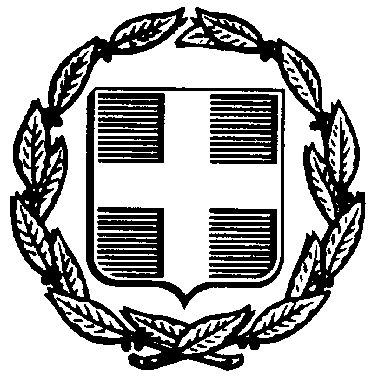                 Πύργος, 11-1-2018                Αρ. Πρωτ: 411ΕΛΛΗΝΙΚΗ ΔΗΜΟΚΡΑΤΙΑΥΠΟΥΡΓΕΙΟ ΠΑΙΔΕΙΑΣΕΡΕΥΝΑΣ & ΘΡΗΣΚΕΥΜΑΤΩΝΠΕΡΙΦ. Δ/ΝΣΗ Α/ΘΜΙΑΣ & Β/ΘΜΙΑΣ ΕΚΠΑΙΔΕΥΣΗΣ ΔΥΤΙΚΗΣ ΕΛΛΑΔΟΣΔ/ΝΣΗ B/ΘΜΙΑΣ ΕΚΠ/ΣΗΣ ΗΛΕΙΑΣΣΧΟΛΙΚΕΣ ΔΡΑΣΤΗΡΙΟΤΗΤΕΣΥπεύθυνη: Τίτα ΤερζήΕΛΛΗΝΙΚΗ ΔΗΜΟΚΡΑΤΙΑΥΠΟΥΡΓΕΙΟ ΠΑΙΔΕΙΑΣΕΡΕΥΝΑΣ & ΘΡΗΣΚΕΥΜΑΤΩΝΠΕΡΙΦ. Δ/ΝΣΗ Α/ΘΜΙΑΣ & Β/ΘΜΙΑΣ ΕΚΠΑΙΔΕΥΣΗΣ ΔΥΤΙΚΗΣ ΕΛΛΑΔΟΣΔ/ΝΣΗ B/ΘΜΙΑΣ ΕΚΠ/ΣΗΣ ΗΛΕΙΑΣΣΧΟΛΙΚΕΣ ΔΡΑΣΤΗΡΙΟΤΗΤΕΣΥπεύθυνη: Τίτα ΤερζήΠΡΟΣ:  Σχολικές μονάδες ΔΕ ΗλείαςΚΟΙΝ.: Διεύθυνση Αστυνομίας ΗλείαςΤαχ. Δ/νση:Μανωλοπούλου 31- ΔιοικητήριοΠΡΟΣ:  Σχολικές μονάδες ΔΕ ΗλείαςΚΟΙΝ.: Διεύθυνση Αστυνομίας ΗλείαςΤ.Κ - Πόλη:27131 -  ΠΥΡΓΟΣΠΡΟΣ:  Σχολικές μονάδες ΔΕ ΗλείαςΚΟΙΝ.: Διεύθυνση Αστυνομίας ΗλείαςΤηλέφωνο :   2621360310 / 6974816450ΠΡΟΣ:  Σχολικές μονάδες ΔΕ ΗλείαςΚΟΙΝ.: Διεύθυνση Αστυνομίας ΗλείαςFax  :  2621360563e-mail : Ιστότοπος:     ysdilei@sch.gr, grayilei@sch.grhttp://blogs.sch.gr/grayilei/